Проект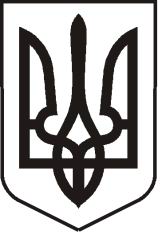 УКРАЇНАЛУГАНСЬКА  ОБЛАСТЬПОПАСНЯНСЬКИЙ  РАЙОНПОПАСНЯНСЬКА МІСЬКА РАДАШОСТОГО СКЛИКАННЯСОРОК ДРУГА СЕСІЯРІШЕННЯ26 червня  2013 р.                             м. Попасна	                                   №Про затвердження переліку об’єктівкомунальної власності міста,що підлягають відчуженнюшляхом приватизації у 2013 роціВідповідно до ст.ст.2,3, 7, 13 Закону України «Про приватизацію невеликих державних підприємств (малу приватизацію)», керуючись п.30 ч.1 ст.26, ч.1 ст.59, ч.ч. 1, 5, 6 ст.60 Закону України «Про місцеве самоврядування в Україні», з метою формування переліку об’єктів комунальної власності, що підлягають відчуженню шляхом приватизації у 2013 році, Попаснянська міська радаВИРІШИЛА:  Затвердити перелік об’єктів комунальної власності міста, 
що підлягають відчуженню шляхом приватизації у 2013 році, згідно з додатком.Органу приватизації здійснити підготовку до приватизації об’єктів, які підлягають відчуженню.Контроль за виконанням даного  рішення  покласти на постійну комісію міської ради з питань фінансів, бюджету, регіональних зв’язків та комунальної  власності та заступника міського голови Козакова О.А.    Міський голова                                                             Ю.І.Онищенко Підготував: Шмельова, 2 10 89                                                                                                                                                        Додаток до рішення                                                                                               міської  ради                                                                                                26.06.2013р. № 42/Перелік об’єктів комунальної власності міста, 
що підлягають відчуженню шляхом приватизації у 2013 роціСекретар ради                                                    Т.Є.Лисиченко№п/пНазва об’єктуАдреса знаходженняоб’єктуЗагальна площа, м2ГрупаСпосібприватизаціїПримітка1Вбудоване нежиле приміщення  № 3  м. Попасна,пл.Героїв, 3105,3Авикупоренда